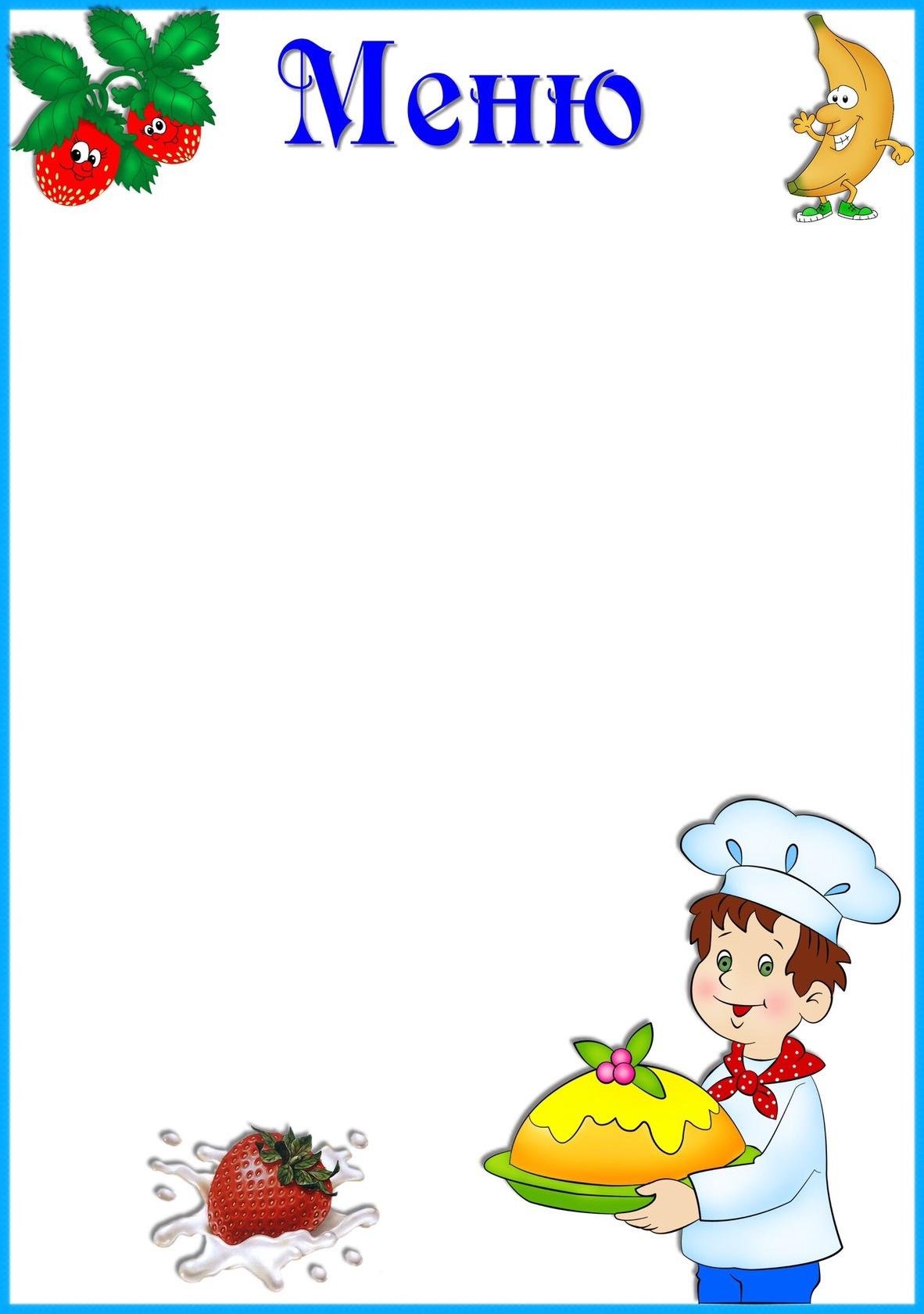  «25» марта  2024г.   Приём  пищи                     Выход, г.Калорийность, ккал/ДжЦенаЗавтракЗавтракЗавтракЗавтракКаша ячневая 180/200156,08/660,0220,13Какао180/200153,95/650,9920,13Хлеб с маслом40/10114,66/485,0120,13Второй завтракяблоко10038/160,7416,11ОбедОбедОбедОбедСуп с  бобовыми с гренками180/200/4079,03/334,9757,19Рыба, тушёная в томате80/60/20137,21/580,3957,19Пюре картофельное100/120106,97/452,4857,19Компот из сухофруктов 180/200113,79/481,3457,19Хлеб пшеничный/ржаной 50/30117,5/497,557,19ПолдникПолдникПолдникПолдникЧай 180/20030/125,62,02Печенье 20176,32/740,552,02УжинУжинУжинУжинСырники с повидлом 60/10280,82/1185,2225,90Хлеб пшеничный40117,5/4917,525,90Бигус из капусты 60122,8/491,225,9025,90Чай180/20030/125,625,90ИТОГО1820,18/7644,76121,35